Новый термометр штуцерного типа с соединительным кабелемКлингенберг, Апрель 2016. Мобильные гидравлические системы, компрессоры или системы кондиционирования воздуха являются типовыми областями применения нового термометра штуцерного типа с соединительным кабелем компании WIKA. Кабельное соединение термометра модели TF37 позволяет разнести точку измерения и точку подключения. Поэтому вибрации и высокие температуры не будут оказывать отрицательного влияния как на качество измерения, так и на сам прибор.Выдерживающий жесткие условия эксплуатации новый датчик температуры характеризуется высокой устойчивостью к ударам и вибрациям. Он устойчив к колебаниям температуры и выдерживает давление до 50 бар. Соединительный кабель модели TF37 имеет изоляцию из ПВХ, ПТФЭ или силикона, а место сочленения с защитной гильзой защищено от пыли и влаги (степень пылевлагозащиты IP65 или IP66/67).Компактный термометр предназначен для измерения температуры в диапазоне -50 °C … +260 °C и может поставляться со всеми распространенными измерительными элементами. Длина кабеля определяется требованиями конкретного применения. Также имеется возможность реализации решений, соответствующих спецификации конкретного заказчика в зависимости от конструкции защитной гильзы.WIKA Alexander Wiegand SE & Co. KGAlexander-Wiegand-Straße 3063911 Klingenberg/GermanyTel. +49 9372 132-0Fax +49 9372 132-406vertrieb@wika.comwww.wika.deWIKA фотография:Новый термометр штуцерного типа TF37 с соединительным кабелем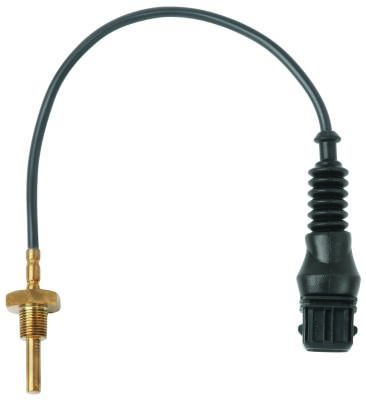 Редакция:WIKA Alexander Wiegand SE & Co. KGAndré Habel NunesMarketing ServicesAlexander-Wiegand-Straße 3063911 Klingenberg/GermanyTel. +49 9372 132-8010Fax +49 9372 132-8008010andre.habel-nunes@wika.comwww.wika.deWIKA press release 06/2016